       LIKOVNA UMETNOST                                                                 23. 3. 2020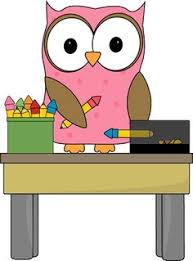 Ustvariti sliko v tehniki kolaža iz vsega, kar ti ponuja narava.Primer: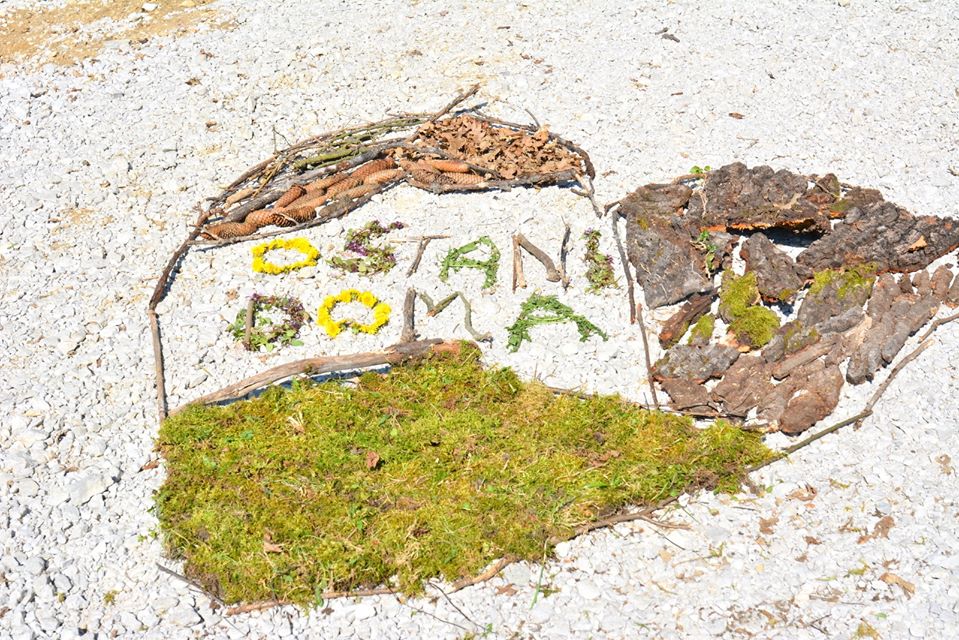 Če ne moreš v naravo, na podoben način postavi svoje potrebščine iz šolske torbe.Bliža se 25. marec, ko mamice praznujejo. Podari ji nasmeh in objem. Imaš na voljo papir za ustvarjanje? Tu je ideja. Bodi ustvarjalen/ustvarjalna. 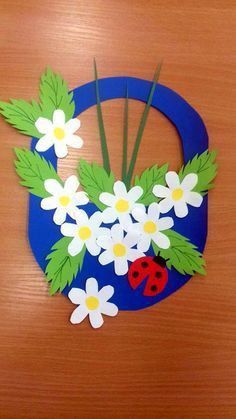 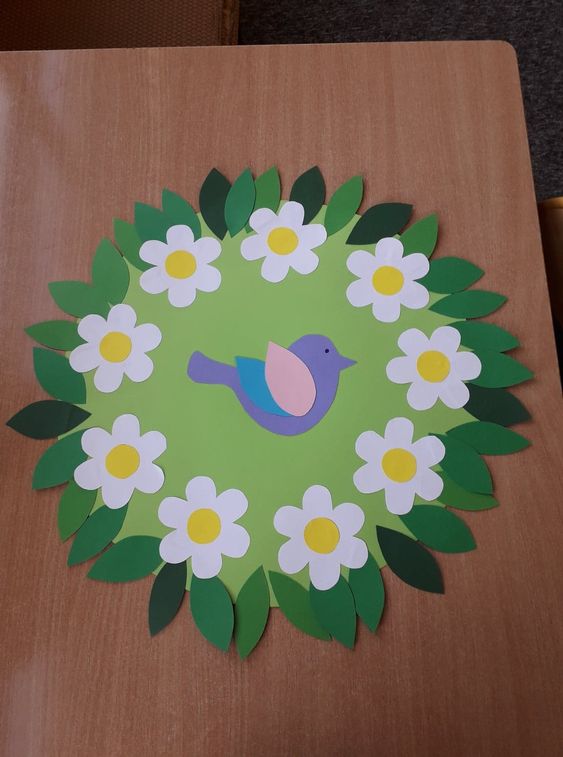 